MCR-FORM-01Mid-candidature Review MCR-FORM-01Mid-candidature Review 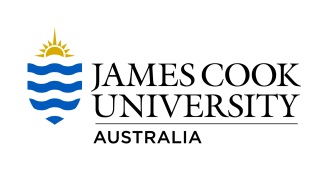 JCU Graduate Research School (GRS)See HDR Milestone and Reporting ProcedureJCU Graduate Research School (GRS)See HDR Milestone and Reporting ProcedureSectionTo be completed by:To be completed by:Section 1: Presentation EvaluationNOT REQUIRED if Candidate has submitted a paper to a peer-reviewed publication or made a comparable presentation at a conference external All of Candidature CommitteeNOT REQUIRED if Candidate has submitted a paper to a peer-reviewed publication or made a comparable presentation at a conference external All of Candidature CommitteeSection 2: Evaluation of Written WorkAll of Candidature CommitteeAll of Candidature CommitteeSection 3: Other ChecksAll of Candidature Committee & CandidateAll of Candidature Committee & CandidateSection 4: Recommendation to the Dean, Graduate ResearchChair of Candidature Committee & Independent AcademicChair of Candidature Committee & Independent AcademicCandidate’s DetailsCandidate’s DetailsCandidate’s DetailsFirst /Given Name:Surname / Family Name:Student ID:Degree:PhDProfessional DoctorateDate of Mid-Candidature ReviewCompleting RD7003The Flexible component of RD7003 Professional Development must be completed by Mid-Candidature Review and recorded in SkillsJCU. Doctoral candidates should have completed a minimum of 40 hours of Flexible professional development activities, or achieved 10 points in the Leadership and Initiative category, to the satisfaction of their advisory team. Note that candidates must reach the threshold of either 40 hours of training activities OR 10 points in Leadership and Initiative, even if they are listing activities in both categories. Candidates may choose to continue with further professional development activities until the Pre-Completion Evaluation. These activities will be recorded in SkillsJCU and included in the Australian Higher Education Graduation Statement. The Flexible component of RD7003 Professional Development must be completed by Mid-Candidature Review and recorded in SkillsJCU. Doctoral candidates should have completed a minimum of 40 hours of Flexible professional development activities, or achieved 10 points in the Leadership and Initiative category, to the satisfaction of their advisory team. Note that candidates must reach the threshold of either 40 hours of training activities OR 10 points in Leadership and Initiative, even if they are listing activities in both categories. Candidates may choose to continue with further professional development activities until the Pre-Completion Evaluation. These activities will be recorded in SkillsJCU and included in the Australian Higher Education Graduation Statement. Section 1 –Evaluation of Presentation (if Required)Section 1 –Evaluation of Presentation (if Required)Section 1 –Evaluation of Presentation (if Required)Section 1 –Evaluation of Presentation (if Required)Candidature Committee to complete this section.Candidature Committee to complete this section.Candidature Committee to complete this section.Candidature Committee to complete this section.NOT REQUIRED if Candidate has submitted a paper to a peer-reviewed publication or made a comparable presentation at a conference external to JCU since their Confirmation of Candidature and attached the associated evidence of so doing.If presentation exemption is requested by the candidature committee, please use the section below to document any feedback and response from external sources, e.g. conference or journal reviewers:NOT REQUIRED if Candidate has submitted a paper to a peer-reviewed publication or made a comparable presentation at a conference external to JCU since their Confirmation of Candidature and attached the associated evidence of so doing.If presentation exemption is requested by the candidature committee, please use the section below to document any feedback and response from external sources, e.g. conference or journal reviewers:NOT REQUIRED if Candidate has submitted a paper to a peer-reviewed publication or made a comparable presentation at a conference external to JCU since their Confirmation of Candidature and attached the associated evidence of so doing.If presentation exemption is requested by the candidature committee, please use the section below to document any feedback and response from external sources, e.g. conference or journal reviewers:NOT REQUIRED if Candidate has submitted a paper to a peer-reviewed publication or made a comparable presentation at a conference external to JCU since their Confirmation of Candidature and attached the associated evidence of so doing.If presentation exemption is requested by the candidature committee, please use the section below to document any feedback and response from external sources, e.g. conference or journal reviewers:Theoretical backgroundTheoretical backgroundAppropriateInadequateClear statement and justification of aims Clear statement and justification of aims Understanding of theoretical / historical contextUnderstanding of theoretical / historical contextHypotheses/research question(s)Hypotheses/research question(s)Overall comprehensivenessOverall comprehensivenessMethodologyMethodologyAppropriateInadequateAppropriateness of method to studyAppropriateness of method to studyUnderstanding of methodsUnderstanding of methodsData analysis (may be marked as “not applicable”)AppropriateInadequateN/AAppropriateness of analysisComprehension of analytical techniques usedRelation of outcome to hypothesis / research question(s)Interpretation and analysis of resultsInterpretation and analysis of resultsAppropriateInadequateInterpretationInterpretationAppreciation of strengths and limitations of studyAppreciation of strengths and limitations of studyConclusionsConclusionsAppropriateAppropriateInadequateSummarySummaryAppreciation of significanceAppreciation of significanceContribution to professional knowledge (Prof Docs only)Contribution to professional knowledge (Prof Docs only)If any of the above were considered inadequate, please detail concerns. If any of the above were considered inadequate, please detail concerns. If any of the above were considered inadequate, please detail concerns. If any of the above were considered inadequate, please detail concerns. If any of the above were considered inadequate, please detail concerns. Quality of presentation AppropriateAppropriateInadequateInadequateOverall organisation, clarity, concisenessQuality of presentationCapacity to answer questions If inadequate, please detail concerns: If inadequate, please detail concerns: If inadequate, please detail concerns: If inadequate, please detail concerns: If inadequate, please detail concerns: Section 2 – Evaluation of Written WorkSection 2 – Evaluation of Written WorkSection 2 – Evaluation of Written WorkCandidature Committee to complete this section.Candidature Committee to complete this section.Candidature Committee to complete this section.The quality and quantity of written work, e.g. thesis drafts to date, papers, exegesis etc, supplied by the Candidate is:The quality and quantity of written work, e.g. thesis drafts to date, papers, exegesis etc, supplied by the Candidate is:The quality and quantity of written work, e.g. thesis drafts to date, papers, exegesis etc, supplied by the Candidate is:  Adequate  Inadequate  Partially Adequate – see commentsIf the written work is in any way unsatisfactory, please explain the concerns to the Candidate below.If the written work is in any way unsatisfactory, please explain the concerns to the Candidate below.If the written work is in any way unsatisfactory, please explain the concerns to the Candidate below.Section 3 – Other ChecksSection 3 – Other ChecksSection 3 – Other ChecksCandidature Committee and Candidate to complete this section.Candidature Committee and Candidate to complete this section.Candidature Committee and Candidate to complete this section.The following have been received and/or discussed:YesNoProgress against milestones as specified at Confirmation of Candidature in COC-FORM-01 as well as a Gantt chart outlining plan for completing the research project and thesis in the candidature time remainingPlans for publishing the workContractual obligations to Industry Partners Scholarship or grant conditions Intellectual Property/Authorship issuesUpdates to CAA-FORM-01 Candidate & Advisor 6 Week Check-In are attached NANecessary permits and clearances for the research have been obtained (e.g. ethics, government authorities)Professional Development requirements have been met (either 40 hours of training OR 10 points in Leadership and Initiative) and are recorded in SkillsJCUWritten reflections have been added to at least five completed Professional Development activities in SkillsJCUA *Research Data Management Plan (RDMP) in Research Data JCU has been updated to reflect project changes. Appropriate data management practices (i.e. file names/structures, file formats, version control etc) been applied and “active” data are appropriately stored and backed up regularly. If you indicated “No” for “Permits and Clearances” please specify below which permit or clearance has not been obtained, why it has not yet been obtained and when it is anticipated that it will be obtained:If you indicated “No” for “Permits and Clearances” please specify below which permit or clearance has not been obtained, why it has not yet been obtained and when it is anticipated that it will be obtained:If you indicated “No” for “Permits and Clearances” please specify below which permit or clearance has not been obtained, why it has not yet been obtained and when it is anticipated that it will be obtained:Type here:Type here:Type here:Section 4 – Recommendation to the Dean, Graduate ResearchSection 4 – Recommendation to the Dean, Graduate ResearchSection 4 – Recommendation to the Dean, Graduate ResearchChair of Candidature Committee and Independent Academic only to complete this section.Chair of Candidature Committee and Independent Academic only to complete this section.Chair of Candidature Committee and Independent Academic only to complete this section.This section is to be completed after all materials and presentations for the Mid-Candidature Review are complete. The Advisors and Candidate must not be present while this decision is being made.This section is to be completed after all materials and presentations for the Mid-Candidature Review are complete. The Advisors and Candidate must not be present while this decision is being made.This section is to be completed after all materials and presentations for the Mid-Candidature Review are complete. The Advisors and Candidate must not be present while this decision is being made.Is this the Candidate’s first attempt at the Mid-Candidature Review? Yes ☐ NoRecommendation - Assessment of Written Work and Public Presentation (Doctorate and Research Masters Candidates)Recommendation - Assessment of Written Work and Public Presentation (Doctorate and Research Masters Candidates)Recommendation - Assessment of Written Work and Public Presentation (Doctorate and Research Masters Candidates)SatisfactoryPassSatisfactoryPassSatisfactory with Progress SupportPass with Progress SupportSatisfactory with Progress SupportPass with Progress SupportUnsatisfactoryCandidate placed Under Review if 1st attempt or discontinued if 2nd attempt.*UnsatisfactoryCandidate placed Under Review if 1st attempt or discontinued if 2nd attempt.*If the recommendation is Unsatisfactory please provide the rationale for this decision and any recommendation in relation to the period of Under Review if applicable.If the recommendation is Unsatisfactory please provide the rationale for this decision and any recommendation in relation to the period of Under Review if applicable.If the recommendation is Unsatisfactory please provide the rationale for this decision and any recommendation in relation to the period of Under Review if applicable.Type here:Type here:Type here:Chair of the Candidature CommitteeChair of the Candidature CommitteeChair of the Candidature CommitteeNameSignatureDateComments (if any) relevant to this milestone:Comments (if any) relevant to this milestone:Comments (if any) relevant to this milestone:Independent AcademicIndependent AcademicIndependent AcademicNameSignatureDateComments (if any) relevant to this milestone:Comments (if any) relevant to this milestone:Comments (if any) relevant to this milestone:AcknowledgementAcknowledgementAcknowledgementI acknowledge the recommendation of the Chair of Candidature Committee (Section 5) and can confirm the Candidate has undertaken the professional development as outlined in Section 4.I acknowledge the recommendation of the Chair of Candidature Committee (Section 5) and can confirm the Candidate has undertaken the professional development as outlined in Section 4.I acknowledge the recommendation of the Chair of Candidature Committee (Section 5) and can confirm the Candidate has undertaken the professional development as outlined in Section 4.Primary AdvisorPrimary AdvisorPrimary AdvisorName:Signature:Date:Secondary Advisor (Optional)Secondary Advisor (Optional)Secondary Advisor (Optional)Name:Signature:Date:Additional Advisors including Advisor Mentor (Optional)Additional Advisors including Advisor Mentor (Optional)Additional Advisors including Advisor Mentor (Optional)Name:Signature:Date:Name:Signature:Date:CandidateCandidateCandidateI acknowledge the recommendation of the Chair of Candidature Committee (Section 5) and can confirm that I have undertaken the professional development as outlined in Section 4.I note that signing below does not indicate that I agree with this evaluation and if the outcome leads to being placed Under Review or to discontinuation I have the right to appeal to my College Dean.I acknowledge the recommendation of the Chair of Candidature Committee (Section 5) and can confirm that I have undertaken the professional development as outlined in Section 4.I note that signing below does not indicate that I agree with this evaluation and if the outcome leads to being placed Under Review or to discontinuation I have the right to appeal to my College Dean.I acknowledge the recommendation of the Chair of Candidature Committee (Section 5) and can confirm that I have undertaken the professional development as outlined in Section 4.I note that signing below does not indicate that I agree with this evaluation and if the outcome leads to being placed Under Review or to discontinuation I have the right to appeal to my College Dean.Name:Signature:Date:What to do nextPlease submit this form electronically to your College Academic Services Officer.What to do nextPlease submit this form electronically to your College Academic Services Officer.What to do nextPlease submit this form electronically to your College Academic Services Officer.GRS Use OnlyGRS Use OnlyGRS Use OnlyGRS Use OnlySubject Coordinator RD7003Subject Coordinator RD7003Subject Coordinator RD7003Subject Coordinator RD7003I confirm that the Candidate has fulfilled the Professional Development requirements of RD7003I confirm that the Candidate has fulfilled the Professional Development requirements of RD7003I confirm that the Candidate has fulfilled the Professional Development requirements of RD7003I confirm that the Candidate has fulfilled the Professional Development requirements of RD7003Name:Name:Signature:Date:Dean, Graduate Research or NomineeDean, Graduate Research or NomineeDean, Graduate Research or NomineeDean, Graduate Research or NomineeI have sighted the information and recommendations above in relation to the Candidate’s Mid-Candidature Review and approve the following:I have sighted the information and recommendations above in relation to the Candidate’s Mid-Candidature Review and approve the following:I have sighted the information and recommendations above in relation to the Candidate’s Mid-Candidature Review and approve the following:I have sighted the information and recommendations above in relation to the Candidate’s Mid-Candidature Review and approve the following:The Candidate’s Mid-Candidature Review and RD7003 should be recorded as satisfactory.The Candidate’s Mid-Candidature Review and RD7003 should be recorded as satisfactory.The Candidate’s Mid-Candidature Review and RD7003 should be recorded as satisfactory.The Candidate’s Mid-Candidature Review and RD7003 should be recorded as satisfactory with Progress Support.The Candidate’s Mid-Candidature Review and RD7003 should be recorded as satisfactory with Progress Support.The Candidate’s Mid-Candidature Review and RD7003 should be recorded as satisfactory with Progress Support.The Candidate should be placed Under Review in accordance with HDR Under Review Procedure. Only 1 reattempt allowed.The Candidate should be placed Under Review in accordance with HDR Under Review Procedure. Only 1 reattempt allowed.The Candidate should be placed Under Review in accordance with HDR Under Review Procedure. Only 1 reattempt allowed.THIS OPTION IS FOR SECOND ATTEMPT ONLY.  The Candidate has not successfully completed the Mid-Candidature Review and their candidature should be discontinued.  THIS OPTION IS FOR SECOND ATTEMPT ONLY.  The Candidate has not successfully completed the Mid-Candidature Review and their candidature should be discontinued.  THIS OPTION IS FOR SECOND ATTEMPT ONLY.  The Candidate has not successfully completed the Mid-Candidature Review and their candidature should be discontinued.  Name:Name:Signature:Date:Comments / course of action (if required):Comments / course of action (if required):Comments / course of action (if required):Comments / course of action (if required):